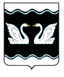 АДМИНИСТРАЦИЯ ПРОЛЕТАРСКОГО  СЕЛЬСКОГО ПОСЕЛЕНИЯ КОРЕНОВСКОГО РАЙОНАПОСТАНОВЛЕНИЕот 15.02.2022                                                                                                                              № 22хутор Бабиче-КореновскийО внесении изменений в постановление администрации Пролетарского сельского поселения Кореновского района  от 19 января 2022 года №4 «Об утверждении ведомственной целевой программы«Газификация х. Бабиче-Кореновского Кореновского района Краснодарского края» на 2022 год             В соответствии с Федеральным законом от 06.10.2003г. № 131-ФЗ «Об общих принципах организации местного самоуправления в Российской Федерации», Постановлением от 19 мая 2015 года №108  «Об утверждении Порядка разработки, утверждения и реализации ведомственных целевых программ Пролетарского сельского поселения Кореновского района», Уставом Пролетарского  сельского поселения Кореновского района,  администрация Пролетарского сельского поселения Кореновского района   п о с  т а н о в л я ет:1. Внести в постановление администрации Пролетарского сельского поселения Кореновского района от 19 января 2022 года №4 «Об утверждении ведомственной целевой программы «Газификация х. Бабиче-Кореновского Кореновского района Краснодарского края» на 2022 год» (прилагается).2.  Общему отделу администрации  Пролетарского сельского поселения Кореновского района (Демченко) обнародовать настоящее постановление в установленных местах и разместить  на официальном сайте администрации Пролетарского сельского поселения Кореновского района в информационно-телекоммуникационной сети «Интернет».         3. Постановление вступает в силу со дня его подписания.Глава Пролетарского  сельского поселенияКореновского района	                                                                        И.В. ТурашовЛИСТ СОГЛАСОВАНИЯпроекта постановления администрации Пролетарского сельского поселения Кореновского района от  15  февраля 2022 № 22 «О внесении изменений в постановление администрации Пролетарского сельского поселения Кореновского района  от 19 января 2022 года №4 «Об утверждении ведомственной целевой программы«Газификация х. Бабиче-Кореновского Кореновского района Краснодарского края» на 2022 год»Проект подготовлен и внесён:Общим отделомадминистрации Пролетарскогосельского поселенияКореновского районаВедущий специалист общего отдела                                              Г.А. ФедоренкоПроект согласован:Начальник общего отдела администрации Пролетарскогосельского поселенияКореновского района                                                                       Л.В. ДемченкоПРИЛОЖЕНИЕУТВЕРЖДЕНАпостановлением администрации                                                                          Пролетарского  сельского поселенияКореновского районаот  15 февраля 2022 года №22  «ПРИЛОЖЕНИЕУТВЕРЖДЕНАпостановлением администрации                                                                          Пролетарского  сельского поселенияКореновского районаот  19 января 2022 года №4  ВЕДОМСТВЕННАЯ ЦЕЛЕВАЯ ПРОГРАММА «Газификация х. Бабиче-Кореновского Кореновского района Краснодарского края на 2022 год»ПАСПОРТведомственной целевой программы «Газификация х. Бабиче-Кореновского Кореновского района Краснодарского края на 2022 год»Характеристика проблемы (задачи)Общий темп развития сельских поселений, заданный Правительством Российской Федерации, предусматривает пристально рассматривать проблему отсутствия распределительных газовых сетей. На улице Южной х. Бабиче-Кореновского проживают люди пенсионного возраста, ветераны труда и многодетные семьи. Жители улицы не имеют возможности пользоваться природным газом и не располагают достаточным количеством собственных средств для решения данной проблемы.Газификация улицы Южной хутора Бабиче-Кореновского Кореновского района будет способствовать созданию условий для устойчивого поселения и обеспечит достижение следующих положительных результатов, определяющих ее социально-экономическую эффективность:-улучшение жилищных условий жителей улицы;-111содействие повышению активности граждан в решении общественно значимых проблем в поселении;-содействие улучшению демографической ситуации в поселении и сохранению тенденций роста рождаемости и повышения продолжительности жизни населения;-повышение общественной значимости развития сельских территорий в общенациональных интересах и привлекательности сельской местности для комфортного проживания и приложения труда. Экономическая эффективность реализации данного мероприятия выражается в увеличении объемов производства сельскохозяйственной продукции за счет роста производительности труда, повышения кадрового потенциала агропромышленного комплекса на основе улучшения условий жизнедеятельности в сельской местности и привлечения молодых специалистов.1В целом использование комплексного подхода к повышению уровня комфортности проживания в сельской местности будет способствовать созданию благоприятных условий для повышения инвестиционной активности в агропромышленном комплексе, созданию новых рабочих мест с учетом применения современных технологий в организации труда, повышению налогооблагаемой базы бюджетов муниципальных образований и обеспечению роста экономики поселения в целом.2.Основные цели и задачи ВЦП         Все мероприятия Программы разработаны в целях организации строительства газопровода по улице Южной х. Бабиче-Кореновского Кореновского района. Тем самым, основной задачей Программы будет создание комфортных условий жизнедеятельности в поселении.Целевые индикаторы программы3. Ожидаемые результаты реализации ПрограммыРеализация данной программы позволит  газифицировать улицу Южную х. Бабиче-Кореновского Кореновского района, что будет способствовать созданию комфортных условий жизнедеятельности в поселенииСистема программных мероприятийМЕРОПРИЯТИЯведомственной  целевой программы «Газификация х. Бабиче-Кореновского Кореновского района Краснодарского края на 2022 год»5. Ресурсное обеспечение мероприятий      Объемы и источники финансирования ведомственной целевой программы6. Организация управления  Программой   Контроль за ходом реализации Программы, форма и сроки представления отчетности об исполнении Программы осуществляются в соответствии с постановлением администрацией Пролетарского сельского поселения Кореновского района  от  19  мая 2015 года №108  «Об утверждении Порядка разработки, утверждения и реализации ведомственных целевых программ Пролетарского сельского поселения Кореновского района».7. Оценка эффективности реализации Программы           Оценка результативности реализации Программы осуществляется на основе следующих индикаторов:           процент газификации домовладений от общего числа домовладений в поселении.Оценка эффективности реализации Программы производится в соответствии с постановлением администрацией Пролетарского сельского поселения Кореновского района  от  19  мая 2015 года №108 «Об утверждении Порядка разработки, утверждения и реализации ведомственных целевых программ Пролетарского сельского поселения Кореновского района», путем сравнения фактически достигнутых показателей за соответствующий год с утвержденными на год значениями целевых индикаторов.»Глава Пролетарского  сельского поселенияКореновского района	                                                                          И.В. ТурашовНаименование  программыГазификация х. Бабиче-Кореновского Кореновского района Краснодарского края на 2022 годОснование для разработки мероприятийФедеральный закон от 06 октября 2003 № 131-ФЗ «Об общих принципах организации местного самоуправления в Российской Федерации», Устав Пролетарского сельского поселения Кореновского районаОсновные разработчики мероприятийАдминистрация  Пролетарского сельского поселения Кореновского районаНаименование субъекта бюджетного планированияАдминистрация  Пролетарского сельского поселения Кореновского районаМуниципальные заказчики   и исполнители  мероприятий программыАдминистрация  Пролетарского сельского поселения Кореновского районаЦель и задачи программыУлучшение условий быта и производственной деятельности населения поселения за счет более полного обеспечения природным газом. Расширение газовых сетей и систем газоснабжения для газификации поселения природным газом.Целевые индикаторы и показателиИндикатором результатов программы будет достижение газификации 85 % домовладений в поселенийНаименование программных мероприятийСтроительство сетей газоснабжения в х.Бабиче-Кореновский Кореновского района Краснодарского краяСроки реализации мероприятий 2022 годОбъем и источники финансирования программы:Общий объем финансирования программы составляет 4738,6  тыс. рублей;  за счет средств  местного бюджета – 562,6 тыс. рублей; за счет средств краевого бюджета – 4176,0 тыс. рублей.Ожидаемые конечные результаты реализации программы Экономическая эффективность реализации мероприятий Программы выражается в увеличении объемов производства сельскохозяйственной продукции за счет роста производительности труда, повышения кадрового потенциала агропромышленного комплекса на основе улучшения условий жизнедеятельности в сельской местности и привлечения молодых специалистов.Целевой индикаторБазовый показатель 2020 год, %Базовый показатель 2021 год, %План 2022 год, %Процент газификации домовладений от общего числа домовладений в поселении818185№ п/пНаименование мероприятияСодержание мероприятияСрок исполнения мероприятияОбъем финансирования, руб.Ответственный исполнитель№ п/пНаименование мероприятияСодержание мероприятияСрок исполнения мероприятияВ том числе2022 годОтветственный исполнитель1Строительство сетей газоснабжения в х.Бабиче-Кореновский Кореновского района Краснодарского краяВыполнение работ по строительству распределительного газопровода низкого давления по ул. Южная х. Бабиче-Кореновского Кореновского района Краснодарского края2 квартал4692,1(местный бюджет -516,1, краевой бюджет -4176,0)Администрация Пролетарского сельского поселения Кореновского района 1Строительство сетей газоснабжения в х.Бабиче-Кореновский Кореновского района Краснодарского краяПроведение строительного контроля2 квартал41,5Администрация Пролетарского сельского поселения Кореновского района 1Строительство сетей газоснабжения в х.Бабиче-Кореновский Кореновского района Краснодарского краяПредоставление технических условий2 квартал5,0Администрация Пролетарского сельского поселения Кореновского района Итого:Итого:Итого:Итого:4738,6Источники финансированияОбъемы финансирования, тыс. рублейОбъемы финансирования, тыс. рублейИсточники финансированиявсего2022 г.123Федеральный бюджет (на условиях софинансирования)--Краевой бюджет (на условиях софинансирования)4176,04176,0Местный бюджет562,6562,6Внебюджетные источники финансирования--Всего по программе4738,64738,6